ZadáníZměřte napětíSchéma zapojení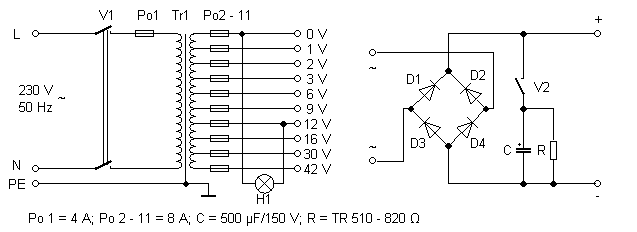 Seznam použitých přístrojůPřenosný zdroj napětí PZN – 336 VAVoltmetrPostup měřeníZkontrolujte a nastavte ručky měřicího přístroje na 0.Zapojte dle schématu.Po kontrole připojte napětí.Postupně měřte jednotlivá napětí a zapisujte výchylky a konstanty do tabulky.Konstantu zapisujte ve tvaru: rozsah / počet dílků na stupnici.Příklad: 30 / 60 = 0,5Vypočítejte požadované hodnoty a zapište do tabulky.Tabulka naměřených hodnotPoužité vzorce a příklad výpočtuKonstanta měřicího přístroje [-; V, -]k		konstanta [V/dílek]UR		rozsah přístroje [V]αS		celkový počet dílků stupnice [dílek]Naměřená hodnota [V; -; -]U		naměřené napětí [V]α		výchylka měřicího přístroje [dílek]Absolutní chyba měření [V; V, %]ΔU		absolutní chyba měření [V]UR		rozsah přístroje [V]δTP		třída přesnosti [%]Relativní chyba údaje [%; V, V]δU		relativní chyba údaje [%] [V; V, V] [V; V, V]Umin		minimální naměřená hodnotaUmax		maximální naměřená hodnotaZhodnocení měřeníUNUUUΔUδUUminUmax[V]αk[V/d][V] [V][%][V][V]